KONCEPCE ŠKOLYNaše mateřská škola chce být místem:kde se děti cítí spokojeně, jistě a bezpečně, kde prožívají radostné a spokojené dětstvíkde se navazuje na výchovu v rodině, podporuje se maximální spolupráce s rodinou a otevřenost rodičůmkde se předškolní vzdělávání uskutečňuje přirozenou cestou prostřednictvím prožitků, využíváním situačního učení a respektováním individuálních zvláštnos    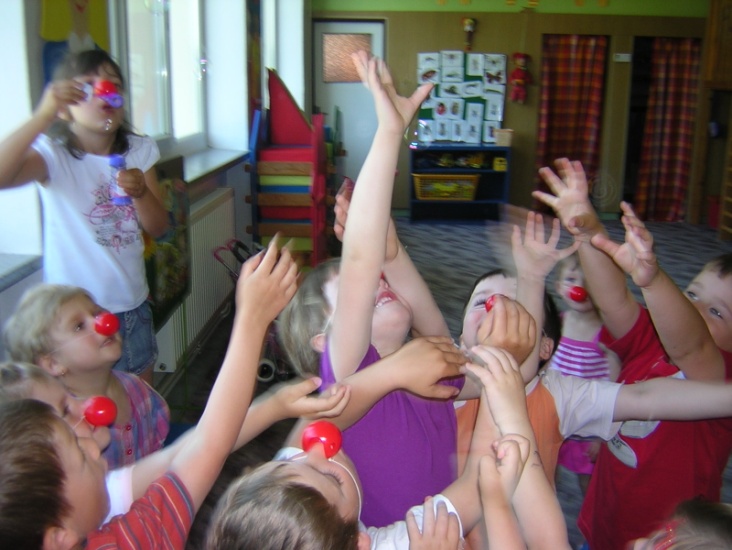 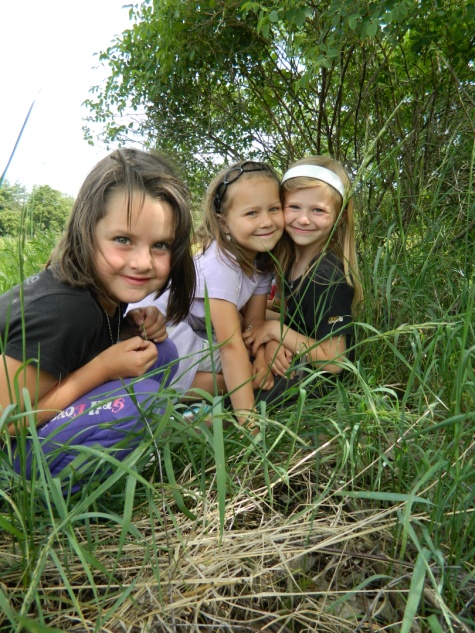 kde jsou děti vedeny k vzájemné úctě, důvěře, uznání, snášenlivosti, k empatii a vzájemné spolupráci kde se rozvíjí v dětech sebevědomí, vůle, intelekt, samostatnost a odpovědnostmístem, které bude probouzet a rozvíjet tvořivost dětí  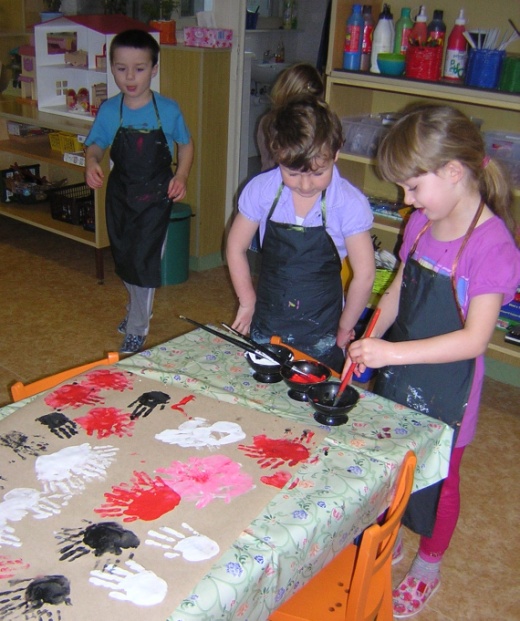 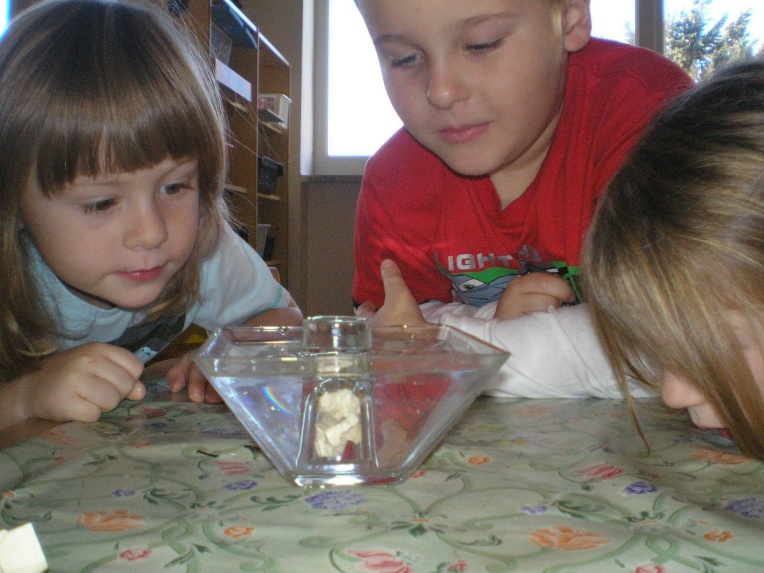 kde budou děti vedeny k úctě a lásce k přírodě, k její ochraně a k vnímání krás ve svém okolí 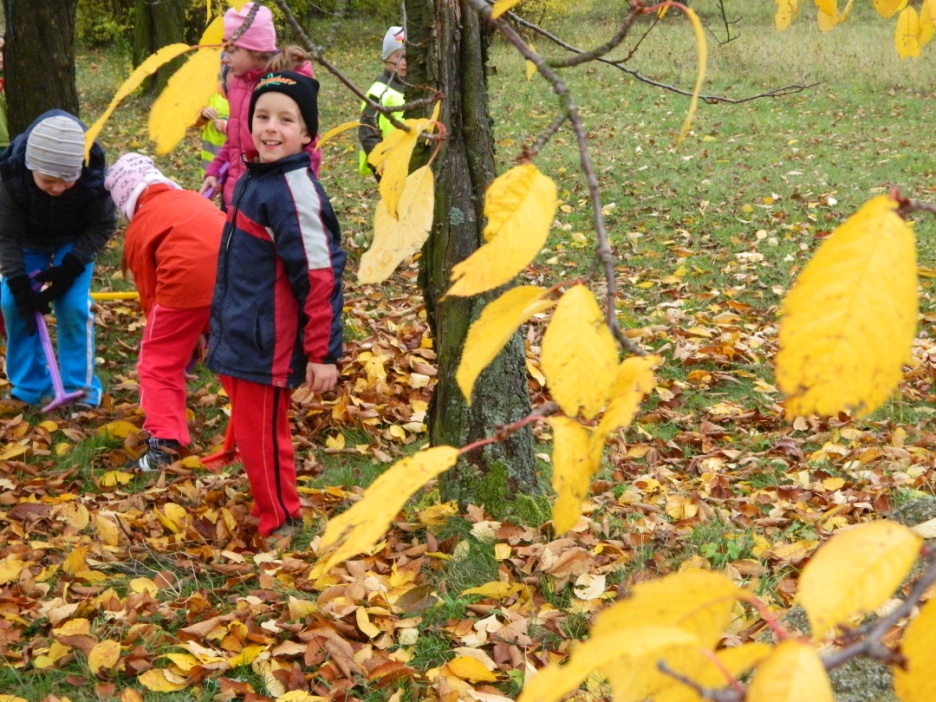 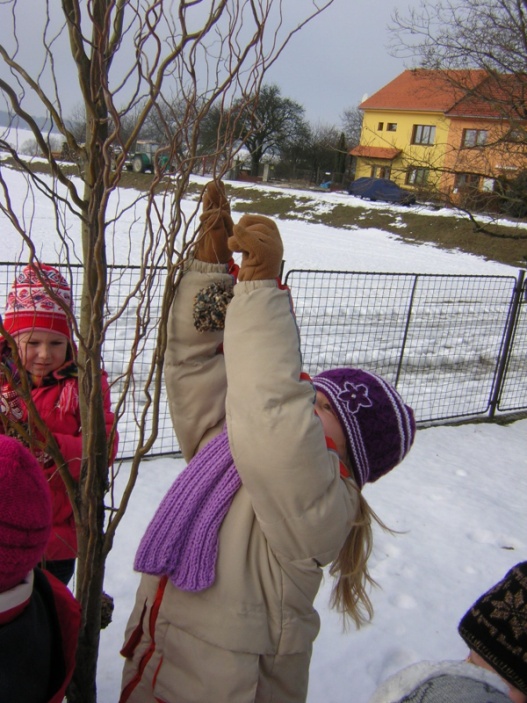 místem, kde se navazuje na tradice (místní, rodinné a tradice naší kultury a společnosti)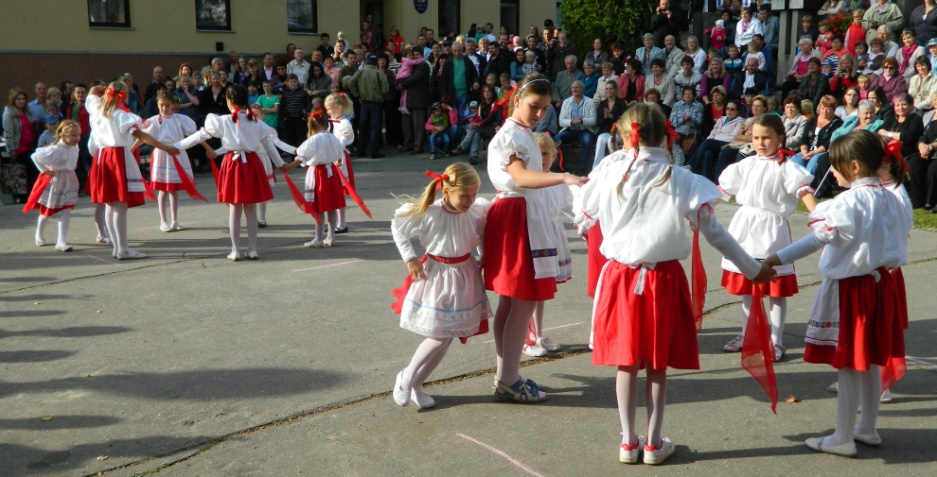 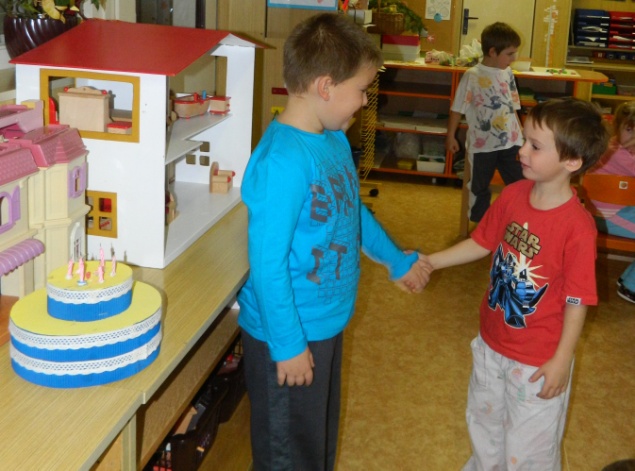 kde se dbá na rozvoj jazykových a komunikativních schopností a dovedností ve spolupráci s odborníky na logopediikde vedeme děti ke zdraví a zdravému životnímu stylu (zdravá výživa, pitný režim, pravidelný pobyt venku, pohybové aktivity, odpočinek)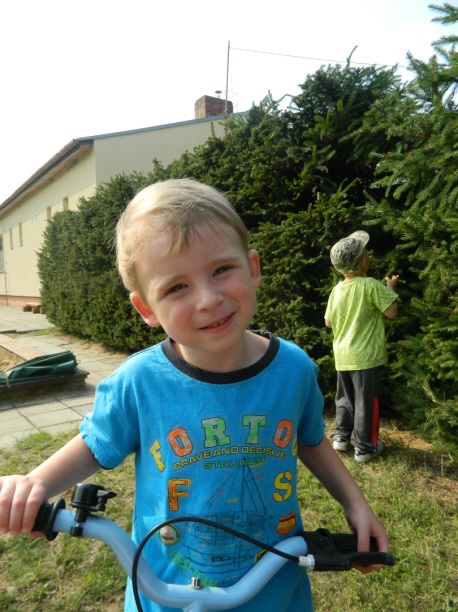 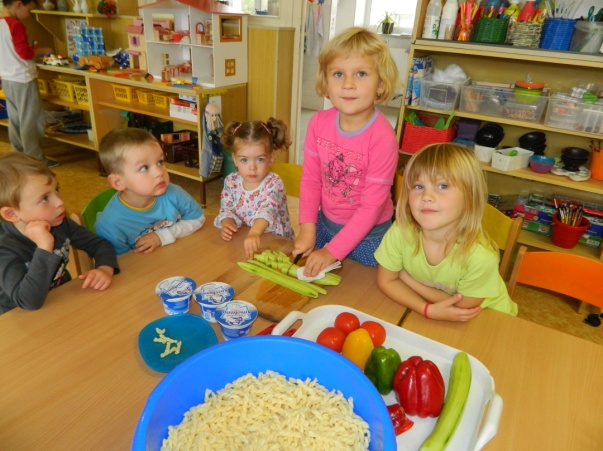 místem, které se nezaměřuje pouze na vzdělávání dětí, ale i pedagogů a všech svých zaměstnanců pro neustálé zvyšování kvality pedagogické i nepedagogické prácemístem, kde se spolupracuje s organizacemi, které přispívají ke zlepšení úrovně školymístem dobře vybaveným, estetickým a příjemným, kde se všichni zúčastnění budou cítit dobře a svobodně (v rámci daných pravidel, které chápou a respektují)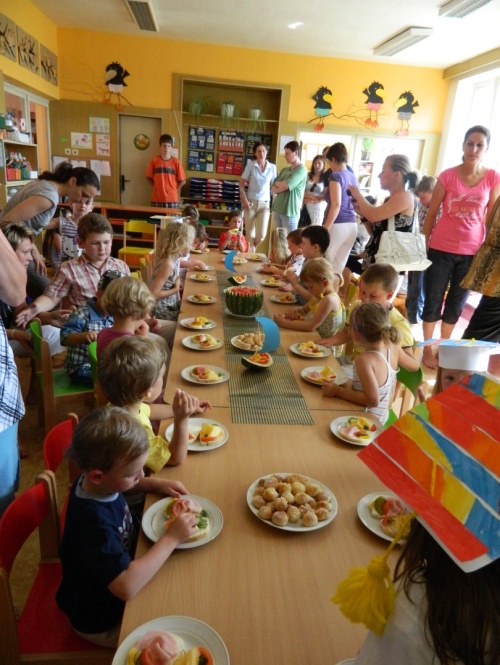 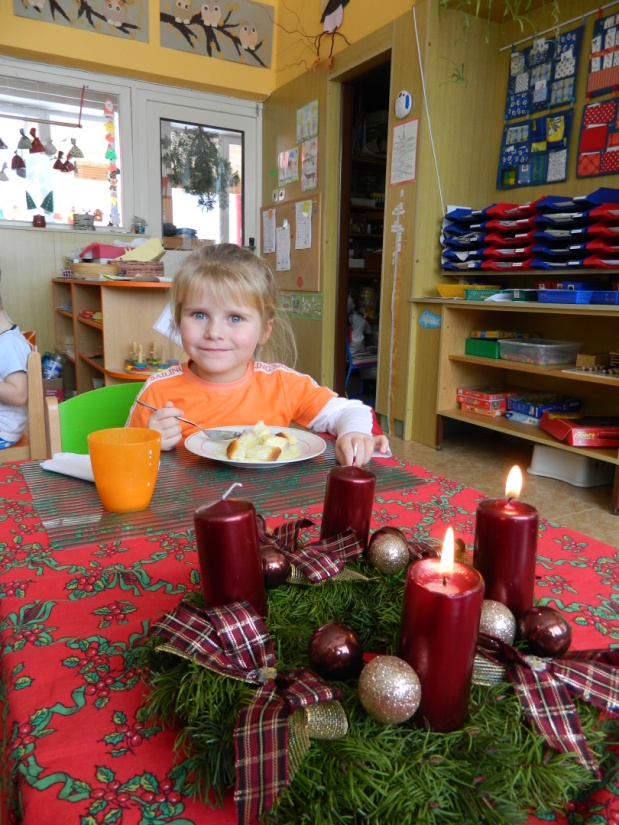 